VSTUPNÍ ČÁSTNázev moduluAntický ŘímKód modulu82-m-4/AC94Typ vzděláváníOdborné vzděláváníTyp moduluodborný teoretickýVyužitelnost vzdělávacího moduluKategorie dosaženého vzděláníM (EQF úroveň 4)Skupiny oborů82 - Umění a užité uměníKomplexní úlohaObory vzdělání - poznámky82–41–M/03 Scénická a výstavní tvorba82–41–M/05 Grafický design82-41-M/17 Multimediální tvorbaDélka modulu (počet hodin)12Poznámka k délce moduluPlatnost modulu od30. 04. 2020Platnost modulu doVstupní předpokladyznalost modulů:Úvod do dějin kulturyAntické ŘeckoJÁDRO MODULUCharakteristika moduluCílem modulu je osvojení znalostí v oblasti vývoje umění Římské říše:modul je zaměřen na znalost umění antického Říma, především na časové rozmezí (8. století př. n. l. - 476 n. l.)modul je zaměřen na znalost charakteristických rysů a nejvýznamějších památek antického ŘímaPo absolvování žák:propojí kulturní, politickou a sociální situaci na zmíněných územích do smysluplného celkuzařadí časově a geograficky jednotlivé kultury starověkucharakterizuje je v rámci jednotlivých uměleckých disciplíndefinuje jednotlivé památky, zařadí je a při charakteristice památek aplikuje odbornou terminologiiuvede významné kontexty s vývojem umění před a po této kapitoleOčekávané výsledky učeníŽák:časově zařadí umění antického Říma a vytvořit rozdělení vývojových etap (8. století př. n. l. - 476 n. l.)popíše geografické určení jednotlivých částí říše v kontextu současného rozmístění států na daném územícharakterizuje jednotlivé umělecké druhy a popíše hlavní principy, znaky, prvky, náměty a materiály v rámci architektury, sochařství, malířství a užitého uměnídefinuje konkrétní památky, popíše jejich charakteristiku, zařazení a aplikuje odborné termíny při jejich určováníObsah vzdělávání (rozpis učiva)Obsahové okruhy učiva:1. Etruskovéhistorické souvislosti, časové vymezení, charakteristika a souvislost s římským uměnímmateriály, principy, druhy a techniky v architektuře, sochařství, malířství a užitém uměnívýtvarné díla a etruské památky2. Římhistorické souvislosti, dělení, vznik a vývoj, náboženství, vývoj neuměleckých oblastí a oborůArchitektura
	druhy, materiály, principydělení (užitkové, obytné, reprezentační, veřejné, vítězná architektura) - terminologie a charakteristikařímská architekturaSochařství
	sochařské slohymateriály, náměty, principydíla antického sochařstvíMalířství
	materiály, technikynáměty, druhy - Pompejské slohydíla antického malířstvíUčební činnosti žáků a strategie výukyStrategie učení: ve výuce se doporučuje kombinovat níže uvedené metody výuky.Metody slovní:odborný výklad s prezentacíPřímé vyučování:přednes s použitím odborné literaturypráce s odpovídající obrazovou dokumentací (fotodokumetace)orientace žáků v učivu (diskuze, seminární práce, ústní zkoušení)hodnocení samostatné práceSpecifikace samostatné práce:teoretická část (teoretický popis tématu)praktická část (souvislá prezentace a formulace tématu na základě vlastního studia)obrazová část (aplikace teoretických poznatků na konkrétních příkladech)závěr (výsledky práce)rozsah práce 6-10 stran včetně příloh (obrazový materiál, schémata, fotografie...)Učební činnosti žáků:seznámí se a následně popíší charakteristické znaky kultury antického Římapopíší principy, techniky a materiály v jednotlivých uměleckých disciplínách a rozliší je v rámci vývoje římského uměníučí se aplikovat teoretické poznatky a prezentovat je v obrazových materiálechaktivně se zapojují do výuky a zodpovídají kontrolní otázky pedagogaZařazení do učebního plánu, ročník1. ročníkVÝSTUPNÍ ČÁSTZpůsob ověřování dosažených výsledkůPísemná nebo ústní forma zkoušenízákladní pojmy a terminologieorientace v charakteristických rysech jednotlivých kulturSamostatná práce žáků:zpracování průřezových témat
	vývoj uměleckých disciplín, principů a materiálů napříč kulturami od prvních uměleckých projevůvývoj námětu napříč uměleckými disciplínamiSpecifikace seminární práce:teoretická část (teoretický popis tématu)praktická část (souvislá prezentace a formulace tématu na základě vlastního studia)obrazová část (prezentace a aplikace teoretických poznatků do obrazové dokumentace)závěr (výsledky práce)6 až10 stran včetně příloh (schémata, fotografie, aj.)V rámci výuky jsou ověřovány především teoretické okruhy formou samostatné práce:Ověřované okruhy:specifikace časového zařazení jednotlivých antických děl srovnání římského a řeckého uměníčasovém vymezení a vývojových fázích kultury v rámci antického Římařímská architekturařímské sochařstvířímské malířstvířímské užité umění a řemeslazařazení památek a typických znaků, jejich charakteristika a rozlišení na základě obrazové dokumentaceKritéria hodnoceníprospěl – neprospělProspěl: samostatné předvedení orientace v učivu a správné řešení úkolůústní forma zkoušení: úplné a správné řešení úkolůpísemná forma zkoušení: úplné a správné řešení písemné práce včetně grafické úpravyNeprospěl: nedokáže se orientovat v učivu, úkoly řeší jen s pomocí učiteleústní forma zkoušení: zkoušení má po obsahové stránce větší závadypísemná forma zkoušení: neúplné řešení písemné práce s většími závadamiPro splnění modulu ho musí žák absolvovat s maximální absencí do 20 %.Doporučená literaturaPIJOAN, José. Dějiny umění 1. Odeon : Praha, 1998. ISBN: 80-7176-765-4SYROVÝ, Bohuslav. Architektura – svědectví dob. SNTL : Praha, 1974.GOMBRICH, H. Ernst. Příběh umění. ARGO : Praha, 1997. ISBN: 80-7203-143-0MRÁZ, Bohumír. Dějiny výtvarné kultury 1. IDEA SERVIS : Praha, 2002. ISBN: 80-85970-39-2LIBERATI A.M. A BOURTON F. Starověký Řím.Rebo, 2008. ISBN: 9788025500217PoznámkyObsahové upřesněníOV RVP - Odborné vzdělávání ve vztahu k RVPMateriál vznikl v rámci projektu Modernizace odborného vzdělávání (MOV), který byl spolufinancován z Evropských strukturálních a investičních fondů a jehož realizaci zajišťoval Národní pedagogický institut České republiky. Autorem materiálu a všech jeho částí, není-li uvedeno jinak, je Kristýna Boháčová. Creative Commons CC BY SA 4.0 – Uveďte původ – Zachovejte licenci 4.0 Mezinárodní.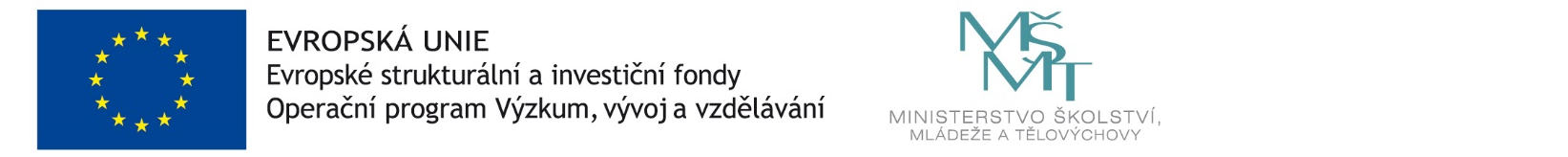 